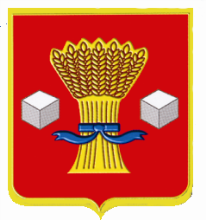 Администрация        Светлоярского муниципального района Волгоградской областиПОСТАНОВЛЕНИЕот  21.06. 2019                    № 1202О внесении изменений в состав инвестиционного совета, утвержденного постановлениемадминистрации Светлоярского муниципального района Волгоградской области от 30.12.2015 № 1902 «Об утверждении Положения «Об инвестиционном совете администрации Светлоярского муниципального района Волгоградской области» В целях оптимизации работы инвестиционного совета администрации Светлоярского муниципального района, в связи с изменением кадрового        состава администрации Светлоярского муниципального района, руководствуясь Уставом Светлоярского муниципального района,п о с т а н о в л я ю:1. Внести изменения в состав инвестиционного совета, утвержденного постановлением администрации Светлоярского муниципального района Волгоградской области от 30.12.2015 № 1902 «Об утверждении Положения            «Об инвестиционном совете администрации Светлоярского муниципального района Волгоградской области» (прилагается).2. Отделу по муниципальной службе, общим и кадровым вопросам      администрации Светлоярского муниципального района Волгоградской области   (Иванова Н.В.) разместить настоящее постановление в сети «Интернет» на официальном сайте Светлоярского муниципального района Волгоградской   области. 3. Настоящее постановление вступает в силу со дня его официального опубликования.4. Контроль над исполнением постановления возложить на заместителя главы Светлоярского муниципального района Волгоградской области                    Думбраву М.Н.Глава муниципального района	                                                          Т.В.РаспутинаЧернецкая С.Д.Приложение к постановлению администрации Светлоярского  муниципального района Волгоградской областиот __________ № ______Состав инвестиционного совета администрации Светлоярского муниципального района Волгоградской области№ п/пФ.И.О.Должность1РаспутинаТатьяна Викторовна- глава Светлоярского муниципального района Волгоградской области, председатель Совета;2ДумбраваМаксим Николаевич- заместитель главы Светлоярского муниципального района Волгоградской области,    заместитель председателя Совета;3Хахалева Алина Валерьевна- ведущий специалист отдела экономики, развития предпринимательства и защиты прав потребителей администрации Светлоярского муниципального района Волгоградской области, секретарь Совета;Члены инвестиционного совета:Члены инвестиционного совета:Члены инвестиционного совета:4ШершневаЛюдмила Николаевна- управляющий делами администрации Светлоярского муниципального района Волгоградской области;5Усков Юрий Николаевич- заместитель главы Светлоярского муниципального района Волгоградской области;6ПодхватилинаОльга Ивановна- начальник отдела бюджетно-финансовой политики администрации Светлоярского муниципального района Волгоградской области;7ЧернецкаяСабина Джаханшаевна- начальник отдела экономики, развития предпринимательства и защиты прав потребителей администрации Светлоярского муниципального района Волгоградской области;8Лемешко Ирина Александровна- начальник отдела по управлению муниципальным имуществом и земельными ресурсами администрации Светлоярского муниципального района Волгоградской области;9КумсковаЕлена Анатольевна- начальник отдела по делам молодежи, культуре, спорту и туризму администрации Светлоярского муниципального района Волгоградской области; 10Жуков Виктор Иванович- главный архитектор администрации Светлоярского муниципального района Волгоградской области;11Зайцев Александр Петрович- начальник отдела по сельскому хозяйству и продовольствию администрации Светлоярского муниципального района Волгоградской области;12Кашлева Лариса Александровна- директор МКУК «Историко-краеведческий музей» (по согласованию);13Фадеев Вячеслав Викторович- глава Светлоярского городского поселения Светлоярского муниципального района Волгоградской области (по согласованию);14Аношин Павел Викторович– глава Райгородского сельского поселения Светлоярского муниципального района Волгоградской области (по согласованию);15Бондарев Владимир Александрович - глава Приволжского сельского поселения Светлоярского муниципального района Волгоградской области (по согласованию);16АхметшинВиктор Викторович– глава Дубовоовражного сельского поселения Светлоярского муниципального района Волгоградской области (по согласованию);17Малиновская Ольга Валерьевна - глава Привольненского сельского поселения Светлоярского муниципального района Волгоградской области (по согласованию);18Хабаров Александр Павлович- глава Червленовского сельского поселения  Светлоярского муниципального района Волгоградской области (по согласованию);19Думбрава Николай Иванович - глава Наримановского сельского поселения Светлоярского муниципального района Волгоградской области (по согласованию); 20Корявченко Василий Петрович - глава Кировского сельского поселения Светлоярского муниципального района Волгоградской области (по согласованию);21Попова Надежда Николаевна - глава Цацинского сельского поселения Светлоярского муниципального района Волгоградской области (по согласованию);22Гулян Александра Александровна- глава Большечапурниковского сельского поселения Светлоярского муниципального района Волгоградской области (по согласованию).